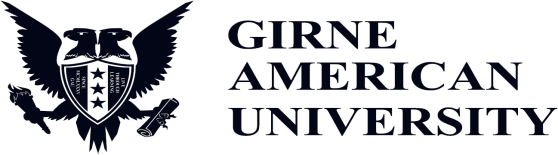 GİRNE AMERİKAN ÜNİVERSİTESİ HEMŞİRELİK YÜKSEKOKULUHASTA ÇOCUK TANILAMA FORMUTarih:Yatış tarihi: Tanı: TANITICI BİLGİLER Adı:                                                                   Soyadı: Cinsiyeti:                                                          Yaşı: Yaşadığı yer:                                                    Eğitim durumu:Sosyal güvencesi:                                           Ekonomik durum: Kardeş sayısı:                                                      Anne                                                 Baba Yaş: Eğitim: Meslek: Ailenin sağlık öyküsü: PRENATAL ÖYKÜGestasyon yaşı:Annenin gebelik öyküsü ( ilaç,sigara, alkol kullanımı, geçirilen hastalıklar vb.): NATALÖYKÜ Doğum haftası:                                                        Doğum tipi:                                      Doğum ağırlığı:                                                       Doğum boyu: Doğum sırasında herhangi bir komplikasyon yaşanma durumu: Akraba Evliliği Var mı?:Ailede Kalıtsal Hastalık Var mı?:Geçirdiği hastalıklar, ameliyatlar, kazalar, yaralanmalar:Sürekli  kullandığı ilaçlar :Allerji öyküsü:Besin: ……………   İlaç: ………………  Diğer:………………..Aşılar :Davranış bozuklukları (parmak emme, tırnak yeme, enürezis, enkomprezis, masturbasyon, tik, korku, toprak yeme vb.):HASTALIK DURUMUNA İLİŞKİN VERİLER Hastaneye geliş nedeni:Hastalık Öyküsü (Başlangıç zamanı, belirtilerin niteliği, yoğunluğu, lokalizasyonu, seyri, süresi, artıran/azaltan faktörler): Kullandığı ilaçlar: Çocuğun ilaçları ekte belirtilmelidir. Laboratuar Bulguları: Tarih ve birim değer belirtilmeli. WBC (Lökosit): RBC (Eritrosit): PLT (Trombosit): Hb: Htc: Sediment: AKŞ: Na: Ca: K: Cl. Rutın idrar: Dansite: Glikoz: PH: Keton: Alb: Bil:GÜNLÜK YAŞAM AKTİVİTELERİ Hijyen;                                                     Bağımlı                                Bağımsız                                Yardımla   El hijyeni: Diş fırçalama: Tırnak bakımı: Banyo alışkanlığı:Giyinme soyunma:Yemek yeme:Beslenme Durumu; Beslenme şekli               (  ) Oral            (  ) Parenteral             (  ) Enteral        (  ) Gastrostomi Anne sütü/ek besin: Ek vitamin: ………………..…  Demir preparatı:…………….….Beslenme şekli: Kendi kendine (  )      Başkasının yardımı ile (  )İştah durumu: İyi (  )    Orta (  )    İştahsız (  )Kilo değişikliği oldu mu?:Hayır(  ), Evet (  ), Ne zaman:............., ne kadar:..........,niçin:…….…..Diyet gerekiyor mu?:Hayır (  ), Evet (  ), Neden?.............................................................................Diyete uyma durumu............................................, Bulantı/Kusma:………………………………..Yeme yutma güçlüğü: Son 24 saatte tükettiği besinler, sıvılar ve bunların miktarı Boşaltım; Üriner Boşaltım:İdrar yapma sıklığı: İdrar rengi:..............., kokusu:................, miktarı:..................., dansitesi:........................Sıvı kısıtlaması; var (  ), yok (  )Mesane; sert (  ), yumuşak (  )Testis; inmiş (  ), inmemiş (  ), anomali…………………………… Enürezis: Enkoprezis:İnkontinans: Mesane Kataterizasyonu: Barsak Boşaltımı:Defekasyon Sıklığı: Gaitanın Özellikleri: Barsak sesleri (sayı ve niteliği): ............................,Batın; sert (  ),  normal (  ), yumuşak (  )Batında kitle: yok (  ), var (  ), açıklayınız..............................Lavman/laktasif kullanıyor mu?: hayır (  ),  evet (  ) açıklayınız...................Tuvalete çıkma sıklığı (gün): İdrar………..  Dışkı: …………….Tuvalet  alışkanlığı gelişti mi? : Evet (  ), ne zaman:……..    Hayır (  )Boşaltım şekli: (Üriner kateter, kolostomi, ileostomi vb.)Boşaltıma ilişkin sorunlar: İshal  (  ), Konstipasyon  (  ),  Distansiyon (  ), İdrar kaçırma (  ), Dışkı kaçırma (  ),  idrar yolu enfeksiyonu (  )Uyku;Uyku süresi: Gündüz uykusu: Uykuya kesintiye uğratan durum: Aktivite-Egzersiz-Kendine Bakım-Oyun Genel görünüşü: Postür ………………………………  Koordinasyon ………………………………..   Kas tonüsü……………………Aktivite problemiProblem yok (  ),   Dengesiz yürüme  (  ),   Güçsüzlük (  ), Dinlenme anında dispne (   )Fiziksel Değerlendirme                                                                                 Persentil Değeri Boy: Kilo: Baş çevresi: Yaşam BulgularıVücut ısısı: Nabız: Kan Basıncı: Solunum: O2Saturasyonu:FİZİK MUAYENE Genel Durum Genel görünüm; Aktif (  ),  hipoaktif (  ),  sakin (  ),  huzursuz (   ),  ağlamalı (  )Koopere, halsiz, laterjik, ajite, hipotonik, mental retarde, obez, zayıf, kaşektik Vücut posturu (opistotunus, ortopne, bacaklar karına çekili vs) Ödem (lokal, anazarka, bifissür)Cilt rengi Hijyen durumu:Öz bakımını gerçekleştirmede bağımlılık durumu ve  nedeni :Hastalık nedeniyle  normal günlük aktivitelerinde değişiklik  oldu mu?:Hastalık, öz bakım becerilerini etkiledi mi?:Hastalık nedeniyle  enerji  düzeyinde  değişim oldu mu?:Baş- İnspeksiyon Saç (kuru, ince, seyrek, alopesi) Baş şekli(mikrosefali, makrosefali, hidrosefali, ödem) Ağrı Hijyen (Konak, pedikulus ..... )Baş palpasyonu Fontaneller (büyüklükleri, çöküntü, pulsasyon veya kabarıklık): Sutur palpasyonu:Caput succedenum, sefal hematom: Kraniotabes kontrolü:YüzRenk (pollar, sarı, siyanotik) Döküntü (peteşi, purpura, ekimoz,vezikül) Disformizim(burun kökü basıklığı, kulak düşüklüğü) Ödem Milia Arama refleksi Emme refleksiGözler Görme fonksiyonu normal mi? Strabismus, ekzoftalmi, batan güneş, nistagmus, pitozis:Skleralar (sarı, mavi, hemoraji):Konjuktiva rengi(hiperemik, soluk, hemorajik):Periorbital ödem: Göz kırpma refleksi: Pupillerin ışığa reaksiyonu: Gözle izleme refleksi Kulak Duyma fonksiyonu normal mi? (saat sesi ve parmak sesi ile duyma testi): Kulağın büyüklüğü şekli (Anormal bulgu?): Ekstra auricula:Bilateral kulak yolu (akıntı, kızarıklık) Kulakta hassasiyet:Kulak düşüklüğü:Burun Koku alma fonksiyonu normal mi? Burunda deformite (Koanal Atrezi): Burun kanadı solunumu: Burunda akıntı (pürülan, mukoid, kanama):Boyun Servikal lenf düğümleri: Ön boyun bölgesi ve tiroid muayenesi: TortikolisEnse sertliği Tonik boyun refleksi Ağız ve Farenks Muayenesi Tat alma fonksiyonu normal mi? Ağızda koku:Ağız hijyeni:Yarık darnak: Yarık dudak:Dil kökü yapışık mı? Ağız içi lezyon (moniliazis, aft): Peroral siyanoz:Tonsil büyüklüğü ve rengi: Postnasal akıntı:Diş sayısı: Göğüs Muayenesi İnspeksiyon Göğüs duvarında konjenital anomali (pektus ekscavatus, pectus carinatus, deformite, asimetri).Yelken göğüs:Solunum tipi (yüzeyel, derin, abdominal, torasik, cheyne stokes): Solunum güçlüğü:Egzersiz intoleransı: Solunum hızı (takipne, bradipne, apne, retraksiyonlar): Kulakla dışarıdan duyulan ek sesler (stertor, stridor, wheezing):Meme başında ödem, akıntı, asimetri:Öksürük:Sekresyon ve özellikleri: Palpasyon Aksiller lenf düğümleri: Toraks üzerindeki kitleler (Raşitik rosary): Duyarlılık ve krepitasyon:Oskültasyon Solunum sesleri (wheezing, raller, ronküs, sibilans): Kalp sesleri (üfiirüm, gallop ritmi, ekstrasistol):Karın Muayenesi İnspeksiyon : Deride iz, döküntü, damar yapıları, renk değişikliği, stria: Biçim (karın düz, bombe, distansiyon): Göbek (umbIikal hemi, enfeksiyon, akıntı): Asimetri:Palpasyon Deri turgoru:Karın peristaltizm: Karın pulsasyonu: Hepatomegali: Splenomegali: Asit: Oskültasyon : Barsak sesleri (Var/Yok/dk ses sayısı):İnguinal Bölge Muayenesi Femoral Lenf Bezleri: Femoral Nabız Palpasyonu: İnguinal Herni:Genital Gölge Muayenesi Genital hijyen:Genital anomali: Pubik kıllanma:Anal anomali:Hemoraid, fistül, fissür:KızlarLabia major, minör ve klitoriste ödem: Akıntı, koku, kanama:Mensturasyon (Var/Yok): Erkekler Fimozis, hipospadis, epispadias: Hidrasel, ödem: Kriptorşitizm:Sünnet (Var/ Yok): Ekstremiteler Kas tonüsü: 	Parmak anomalileri (sindaktili, polidaktili, adaktili): Hijyen: Kırık (Bandaj, alçı, traksiyon): Eklem deformiteleri (kızarıklık, şişlik, hassasiyet, hemartraz, hareket kısıtlılığı: Üst ekstremite omuz, dirsek ve el bileği: Omuz deformitesi: Kollarda asimetri Kırık (alçı, bandaj, tarksiyon): Kontraktür:Simian çizgi: Çomak parmak: Tırnak (hijyen, kaşık tırnak, tırnak yeme, tırnaklarda beyaz çizgi ... ):Kapiller dolum hızı: Alt ve üst ekstremiteler (el ve ayak) : Doğuştan kalça çıkığı (pili asimetrisi, ortoloni testi (var/yok): Tibial ödem:Düz tabanhk (pes planus): Babinski refleksi Adımlama refleksi Yakalama refleksi Omurga Muayenesi Deformite (skolyoz, kifoz, lordoz .... ): Anomalileri (spina bifida, .... ): Gövdenin içe eğilme refleksi Moro Refleksi Gelişimsel Değerlendirmesi Psiko Motor gelişme (Yaşa uygun): Psiko Sosyal gelişme (Yaşa uygun ) (Ericson’a Göre): Bilişsel Gelişme (Yaşa uygun ) (Piaget’e Göre): Psiko Seksüel gelişme (Yaşa uygun ) (Freud’a Göre):